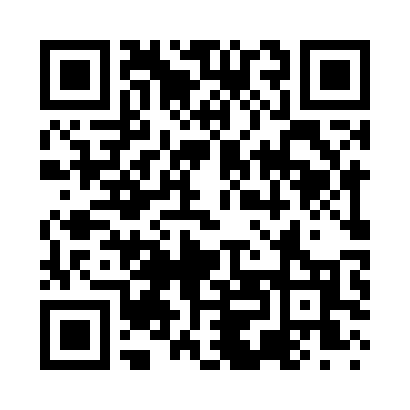 Prayer times for Minimum, Missouri, USAMon 1 Jul 2024 - Wed 31 Jul 2024High Latitude Method: Angle Based RulePrayer Calculation Method: Islamic Society of North AmericaAsar Calculation Method: ShafiPrayer times provided by https://www.salahtimes.comDateDayFajrSunriseDhuhrAsrMaghribIsha1Mon4:155:461:064:598:279:572Tue4:165:461:074:598:279:573Wed4:175:471:074:598:279:574Thu4:175:471:075:008:279:565Fri4:185:481:075:008:269:566Sat4:195:481:075:008:269:567Sun4:195:491:075:008:269:558Mon4:205:491:085:008:269:559Tue4:215:501:085:008:259:5410Wed4:225:511:085:008:259:5311Thu4:235:511:085:008:249:5312Fri4:245:521:085:008:249:5213Sat4:255:531:085:008:249:5114Sun4:265:531:085:008:239:5115Mon4:265:541:085:008:239:5016Tue4:275:551:095:008:229:4917Wed4:285:551:095:008:219:4818Thu4:295:561:095:008:219:4719Fri4:305:571:095:008:209:4620Sat4:325:581:095:008:209:4621Sun4:335:581:095:008:199:4522Mon4:345:591:095:008:189:4423Tue4:356:001:095:008:179:4324Wed4:366:011:095:008:179:4125Thu4:376:021:095:008:169:4026Fri4:386:021:094:598:159:3927Sat4:396:031:094:598:149:3828Sun4:406:041:094:598:139:3729Mon4:416:051:094:598:129:3630Tue4:426:061:094:598:119:3431Wed4:446:061:094:588:119:33